SURAT KETERANGANNomor : 	/Un.18/D/     /2023Direktur Pascasarjana Universitas Islam Negeri Sayyid Ali Rahmatullah Tulungagung menerangkan dengan sebenarnya bahwa:sebagai mahasiswa aktif Program Doktor/Magister Pascasarjana Universitas Islam Negeri Sayyid Ali Rahmatullah Tulungagung tahun akademik 2022/2023 ganjil.Demikian Surat Keterangan ini dibuat untuk dapat dipergunakan sebagaimana mestinya. Tulungagung, 02 Januari 2023Direktur,Akhyak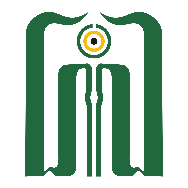 KEMENTERIAN AGAMA REPUBLIK INDONESIAUNIVERSITAS ISLAM NEGERISAYYID ALI RAHMATULLAH TULUNGAGUNGPASCASARJANAJalan Mayor Sujadi Timur Nomor 46 Tulungagung - Jawa Timur 66221Telepon: (0355) 321513 Website: www.uinsatu.ac.id Email: info@uinsatu.ac.idNama:Endah RiniNIM:182190134Tempat Tanggal Lahir:Jakarta, 21 Oktober 1984Program:Doktor (S-3)/Magister (S-2)Program Studi:Studi IslamAlamat:Rt.07,Rw.03 Ds. Pakis Kec. Durenan Kab.Trenggalek